Драгомир ЂорђевићДеда Мраз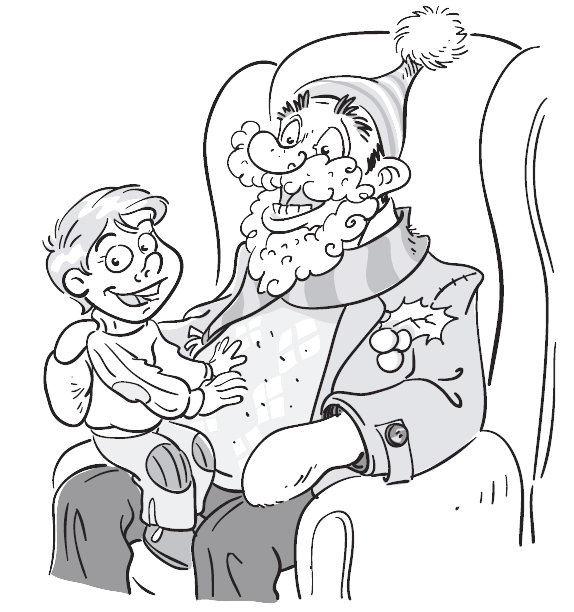 Годинама мој стриц ЛазаИзиграва Деда Мраза.Мада бане изненада,Издаје га лажна брада.Капу му је дао тата,Деда капут од пре рата,Бркове му стрина стави,Само му је стомак прави.Ја открића своја скривам,Претварам се да уживамИ не скидам осмех с лица –Много волим свога стрица.1. До каквог је открића дошао дечак из песме?а) Схватио је да стриц Лаза је Деда Мраз.б) Препознао је татин капут на Деда Мразу.в) Сазнао је какав ће поклон добити.2. Ко у песми каже: „Претварам се да уживам?”а) Дечак из песмеб) Деда из песмев) Деда Мразг) Стриц Лаза3. Заокружи наслов песме.4. Колико строфа има ова песма? ___________5. Колико стихова има свака строфа? _______6. Напиши речи које се у песми римују:Лаза → Мраза,             изненада → _____________тата → ___________,  скривам →  _____________7. Напиши правилно следећу реченицу:Свадецаволепоклоне.________________________________________Драгомир ЂорђевићДеда МразГодинама мој стриц ЛазаИзиграва Деда Мраза.Мада бане изненада,Издаје га лажна брада.Капу му је дао тата,Деда капут од пре рата,Бркове му стрина стави,Само му је стомак прави.Ја открића своја скривам,Претварам се да уживамИ не скидам осмех с лица –Много волим свога стрица.1. До каквог је открића дошао дечак из песме?а) Схватио је да стриц Лаза је Деда Мраз.б) Препознао је татин капут на Деда Мразу.в) Сазнао је какав ће поклон добити.2. Ко у песми каже: „Претварам се да уживам?”а) Дечак из песмеб) Деда из песмев) Деда Мразг) Стриц Лаза3. Заокружи наслов песме.4. Колико строфа има ова песма? ___________5. Колико стихова има свака строфа? _______6. Напиши речи које се у песми римују:Лаза → Мраза,             изненада → _____________тата → ___________,  скривам →  _____________7. Напиши правилно следећу реченицу:Свадецаволепоклоне.________________________________________Dragomir ĐorđevićDeda MrazGodinama moj stric LazaIzigrava Deda Mraza.Mada bane iznenada,Izdaje ga lažna brada.Kapu mu je dao tata,Deda kaput od pre rata,Brkove mu strina stavi,Samo mu je stomak pravi.Ja otkrića svoja skrivam,Pretvaram se da uživamI ne skidam osmeh s lica –Mnogo volim svoga strica.1. Do kakvog je otkrića došao dečak iz pesme?a) Shvatio je da stric Laza je Deda Mraz.b) Prepoznao je tatin kaput na Deda Mrazu.v) Saznao je kakav će poklon dobiti.2. Ko u pesmi kaže: „Pretvaram se da uživam?”a) Dečak iz pesmeb) Deda iz pesmev) Deda Mrazg) Stric Laza3. Zaokruži naslov pesme.4. Koliko strofa ima ova pesma? _____________5. Koliko stihova ima svaka strofa? ___________6. Napiši reči koje se u pesmi rimuju:Laza → Mraza,             iznenada → _____________tata → ___________,  skrivam →  ______________7. Napiši pravilno sledeću rečenicu:Svadecavolepoklone.________________________________________